Kann soziale 
Verantwortung der Unternehmen ohne Lean und MTM?(Dieser Artikel ist wird Teil des Themas Kreislaufwirtschaft)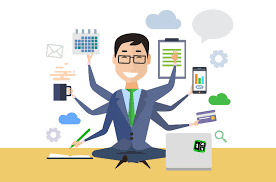 Tut mir leid, aber die 
Übersetzung ist noch nicht abgeschlossen. Es wird vor Ende Januar veröffentlicht.